BIG Summit 33° Conferencia Internacional de Incubación de EmpresasDel 13 al 17 de abril 2019 | Minneapolis, MN | Hilton Minneapolis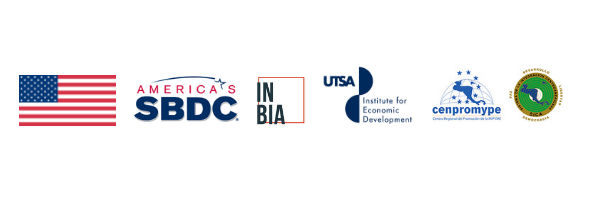 La Asociación Internacional de Incubación de Empresas (InBIA), America’s SBDC, CENPROMYPE y los socios del Programa de Hermanamientos de la Red de Pequeños Negocios de las Américas, financiado por el Departamento de Estado de los Estados Unidos, le invitan a presentar sus solicitudes de estipendio de viaje para asistir al Business Incubation Global Summit (BIG Summit), en el marco de la 33° Conferencia Internacional de Incubación de Empresas, a celebrarse del 13 al 17 de abril 2019 en la ciudad de Minneapolis, MN, Estados Unidos.    El BIG Summit reúne a líderes de los ecosistemas empresariales a nivel global, con el propósito de promover un espacio de formación e intercambio de experiencias que contribuyan a su desarrollo profesional y les permita conectarse con sus contrapartes de otros países para promover el establecimiento de alianzas estratégicas a nivel nacional, regional e internacional. La convocatoria está dirigida a directores/as y asesores/as de Centros de Atención MIPYME y representantes de centros proveedores de servicios de desarrollo empresarial de los países del Hemisferio Occidental. El programa cubrirá el costo parcial de boletos aéreos, alojamiento y alimentación por un monto no mayor de US$2,000.00 por persona para un total de 12 participantes en 2019.Para ver los criterios de selección e ingresar una solicitud, las personas interesadas deben acceder a la plataforma de aplicación a través del siguiente enlace: https://www.judgify.me/TravelStipend-MN-ICBI Las solicitudes de estipendio de viaje deberán ingresarse a la plataforma de aplicación a más tardar el miércoles 12 de diciembre 2018. TODAS LAS APLICACIONES DEBERÁN SER INGRESADAS EN INGLÉS PARA SER ELEGIBLES. Si desea información adicional sobre la convocatoria, puede enviar sus consultas al siguiente correo electrónico:mherrera@cenpromype.orgBIG Summit 33rd International Conference on Business IncubationApril 13 – 17, 2019 | Minneapolis, MN | Hilton MinneapolisThe International Business Incubation Association (InBIA), America's SBDC, CENPROMYPE and the partners of the Small Business Network of the Americas Partnership Program, funded by the U.S Department of State, invite you to submit your travel stipend applications to attend the Business Incubation Global Summit (BIG Summit), within the framework of the 33rd International Business Incubation Conference, to be held from April 13 to17, 2019 in Minneapolis, MN, United States.BIG Summit brings together global entrepreneurial ecosystem leaders to share insights for accelerating entrepreneurship centers through international alliances. The goal of these meetings is to enhance international collaboration and draft new partnership plans while identifying potential areas of collaboration and exchanges with other small business assistance centers, especially, those in the Western Hemisphere. Travel stipend opportunities are available for small business assistance center representatives in Central and South America and the Caribbean. The SBNA Partnership Program will cover partial costs of flight, hotel and per diem for up to $2,000.00 per person for up to 12 people in 2019. To check the selection criteria and submit your application, go to:https://www.judgify.me/TravelStipend-MN-ICBI All applications must be submitted no later than Wednesday, December 12, 2018. TRAVEL STIPEND APPLICATIONS MUST BE IN ENGLISH TO BE ELIGIBLEFor more information, contact: mherrera@cenpromype.org